Углерод образует много соединений с галогенами. Но непосредственно протекает реакция только со фтором:С + 2F2 = CF4C другими галогенами углерод непосредственно не реагирует. Их получают косвенным путем. Например, CСl4 получают хлорированием метана:СH4 + 2Сl2 = CСl4 + 4HCl Аналогично получают CBr4. Дихлороксоуглерод (фосген) COСl2 – хлорангидрид угольной кислоты. Это бесцветный газ с запахом прелого сена, плохо растворим в воде, но медленно реагируя с ней, дает две кислоты: соляную и угольную:COСl2 + 2H2O = 2HCl + H2CO3   В водных растворах щелочей фосген гидролизуется моментально:COСl2 + 4KOH = 2KCl + K2CO3 + 2H2O,          а с газообразным аммиаком образует мочевину:COСl2 + 4NH3 = CO(NH2)2 + 2NH4Cl Получают фосген хлорированием диоксида углерода (II) на активированном угле при 140 0С:CO + Сl2 = COСl2 Фосген является отравляющим веществом удушающего действия, и впервые применялся как отравляющий газ в Первую Мировую войну (рисунок 2.1).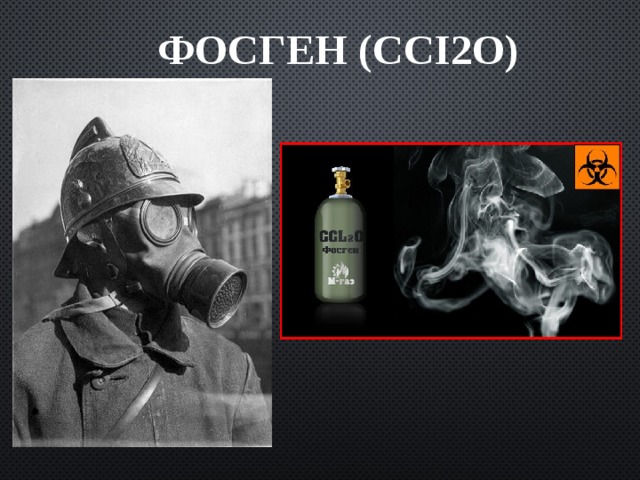 Рис.2.1 Фосген как отравляющее вещество.